NAME:………………………………………………………………     ADM NO: ……………SCHOOL ……………………………………………………………     DATE:  ……………… BIOLOGY FORM IITIME:  2 ½ HOURSMWAKICAN JOIT EXAMINATIONTERM 1YEAR  2015INSTRUCTIONS TO CANDIDATESWrite your name and admission number in the spaces provided above.Answer ALL questions in the spaces provided.Explain the following terms:Taxonomy                                                                                                                                             (1mk)Species                                                                                                                                                     (1mk)State the function of the following organellesLysosomes                                                                                                                                                 (1mk)Golgi apparatus                                                                                                                                        (1mk)What  is the role of vascular bundles in plant?                                                                                         (3mks)Name the form in which carbohydrates are stored in Plant tissuesAnimal tissues                                                                                                                                      (2mks)State  two differences in arrangement of vascular bundles in monocot and dicot stems   (2mks)    Monocot                                                                                    Dicot   The following experiment was set up to demonstrate a physiological process. Two tubes A and B made of sheep’s bladder were filled with different liquids and placed in a basin containing a liquidAfter 20 minutes, it was found that tube A felt hard and the liquid in it had increased. Tube B was soft and contained less liquid.               Explain what took place in tubes A and B                                                                                      (4mks)ABIndentify the liquid hypertonic in the basin                                                                                       (1mk)What does the sheep’s bladder correspond to?                                                                              (1mk)The diagram below show two conducting elements of the xylem tissue.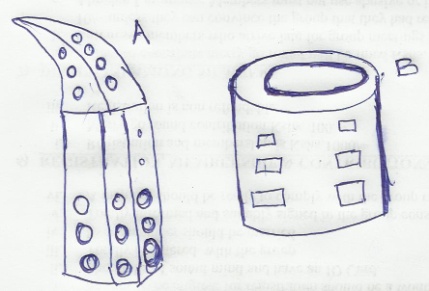  Identify each of the A and B                                                                                                             (2mks)State two structural adaptations that make xylem vessels suitable to their functions        (2mks) A.  Explain how the following reduce transpiration in xeropytesSunken stomataThick cutileB.  State two     roles of transpiration                                                                                                              ( 2mks)Study the dental formula below:I              ;        C         ;  ;    PM            ;           MIdentify with reasons the mode of feeding of the animals whose dental formula is given above.     (2mks)Calculate the total number of teeth in the mouth of the above                                                          (1mk)State the differences between plants and animals                                                                                      (3mks)            Plants                                                                                                          AnimalsName three photosynthetic cells in plants                                                                                                    (2mks)The diagram below represents an experimental set up by students of Kiboko Secondary School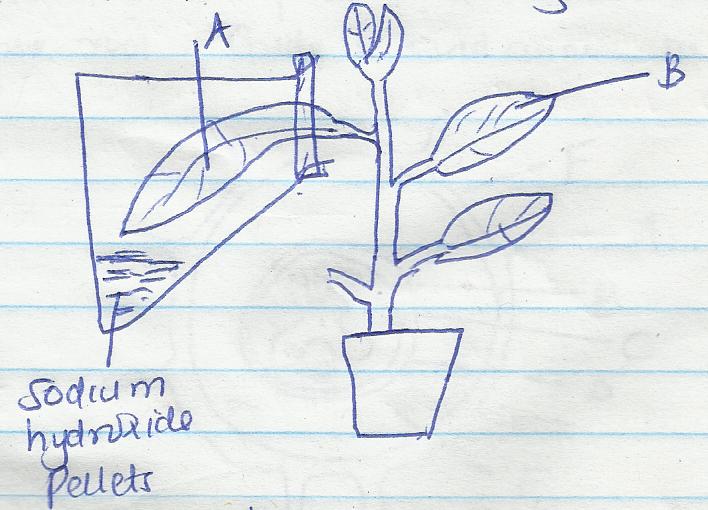 Name the factor being investigated in the above set-up                                                                                                                                                                          (1mk)Why is it necessary to first keep the set-up in the dark for 48 hours?                                           (1mk)What is the role of sodium hydroxide pellets in the experiment?                                                   (1mk)When testing for starch in a leaf, explain the reason for doing the followingDipping the leaf in boiling water                                                                                                       (1mk)Boiling the leaf in methylated spirit?                                                                                              (1mk)State the expected results for leaves     A and B after a starch test.                                                  (2mks)ABExplain the results in e) above                                                                                                                 (2mks)Name the elements present in carbohydrates                                                                                           (3mks)The diagram below represents a transverse section of a dicotyledonous root. Study it and answer the questions that follow.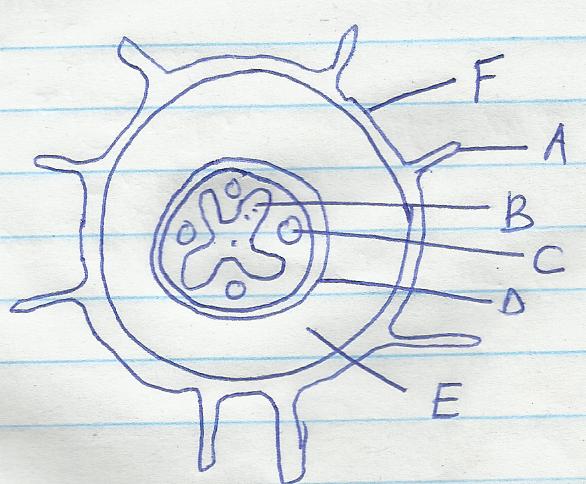 Name parts labeled A to F                                                                                                             (3MKS)             A                                                                          C                                                        E                B                                                                           D                                                        F     Explain how the structure labeled A is adapted to its function                                            (2mks)What are the structural adaptations of the structure labeled B to its function?                      (2mks)The graph below shows the effects of temperature on the rate of reaction of the enzymes salivary amylase                                                     P                                                                                               C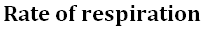                                                                DExplain the role of enzymes in living cells                                                                                          (1mk)I)  Account for the changes in the curve between C and D                                                                   (2mks)ii) What does dotted line represent?                                                                                                          (1mk)Explain how the following factors affect the rate of enzyme activityTemperature                                                                                                                                       (3mks)Substrate concentration                                                                                                                  (3mks)State three structural differences between arteries and veins                     Arteries                                                                                                              veins  A)  Give two reasons why clotting of blood is important                                                                       (2mks)    B)      Name one enzyme and one metal ion that are required in the blood clotting process                (2mks)C)    Explain why excessive bleeding may lead to death of patient                                                               (3mks) A) Most of absorption of digested food in mammals takes place in the ileum. In what ways is it adapted for this function?                                                                                                                                                         (5mks)B) Name two nutrients that are absorbed in mammalian gut without chemical digestion                            (2mks)C) State and explain four factors that determine energy requirements in human beings                              (8mks)Distinguish between the following terms;                                                                                                    (3mks)I)  Systole and diastole ii) Open and closed circulatory systemsiii) Single and circulationBriefly describe how a mammalian heart is adapted for its function                                              (10mks).